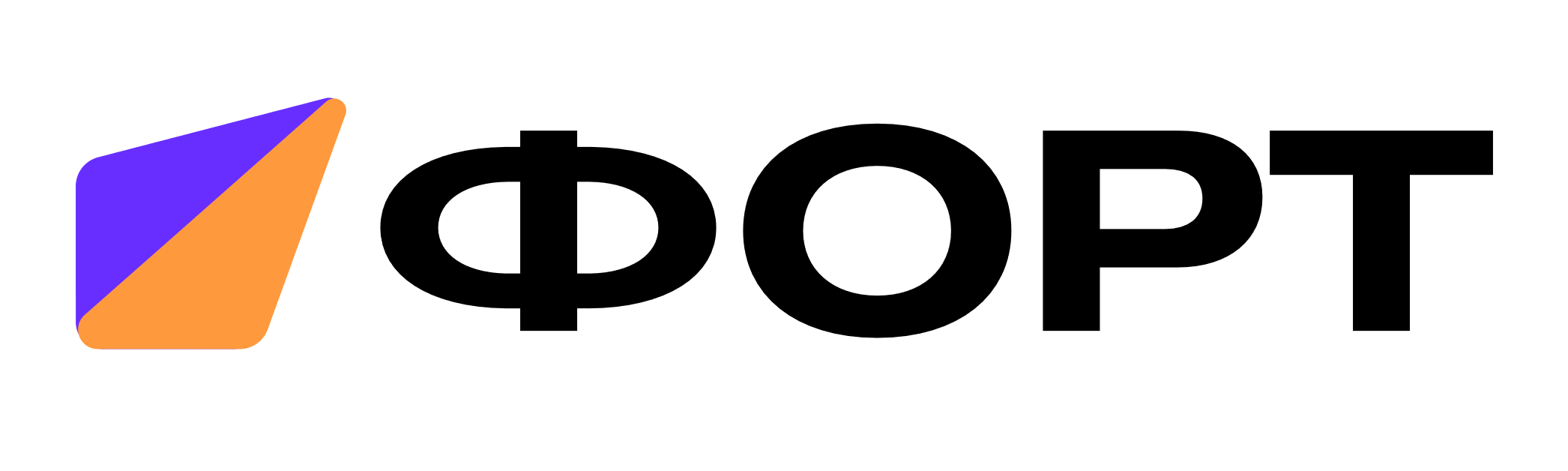  
РЕКВИЗИТЫООО «ТД ФОРТ»Юридический адрес:
196626, г. Санкт-Петербург, п. Шушары, ул. Пушкинская, д. 29, к. 5, строение1, пом.22Почтовый и фактический адрес СПб:
196626, Санкт-Петербург г., Шушары п., Пушкинская ул., д.29, к. 5.
Почтовый и фактический адрес филиала в г. Москва: 
143430, МО, ГО Красногорск, р/п Нахабино, ул.Совпартшкола, д. 27Телефоны: 
+7 (800) 600-16-19 	– Общий
+7 (812) 606-60-60 	– Санкт-Петербург
+7 (495) 604-42-33 	– Москва
+7 (843) 525-51-33 	– Казань
+7 (383) 319-55-44 	– НовосибирскE-mail: 
info@tdFort.ruСайты: 
tdFort.ru		– Комплексное снабжение строительных и производственных предприятий
td-Fort.ru	– Судовое снабжениеБанк:				ФИЛИАЛ «ЦЕНТРАЛЬНЫЙ» БАНКА ВТБ (ПАО) Г.МОСКВА ИНН: 			7825504587 КПП: 			782001001ОКПО:			13873089ОГРН: 			1037843088799БИК: 				044525411Расчетный счет: 	40702810827060000261Корр.  счет: 		30101810145250000411Свидетельство о государственной регистрации: серия 78 № 004032198